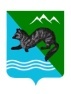 ПОСТАНОВЛЕНИЕ АДМИНИСТРАЦИИ СОБОЛЕВСКОГО   МУНИЦИПАЛЬНОГО РАЙОНА КАМЧАТСКОГО КРАЯ24 апреля 2019                            с.Соболево                                  №102О внесении изменений в муниципальную программу Соболевского муниципального района Камчатского края «Охрана окружающей среды, воспроизводство и использование природных ресурсов в Соболевском муниципальном районе Камчатского края», утвержденнуюпостановлением администрации Соболевского муниципального района Камчатского края от 14.10.2013 № 332 В целях уточнения объемов финансирования  отдельных мероприятий муниципальной программы Соболевского муниципального района Камчатского края «Охрана окружающей среды, воспроизводство и использование природных ресурсов в Соболевском муниципальном районе Камчатского края», утвержденной постановлением администрации Соболевского муниципального района от 14.10.2013г. № 332АДМИНИСТРАЦИЯ ПОСТАНОВЛЯЕТ:1. Внести в муниципальную программу Соболевского муниципального района Камчатского края «Охрана окружающей среды, воспроизводство и использование природных ресурсов в Соболевском муниципальном районе Камчатского края», утвержденную постановлением администрации Соболевского муниципального района Камчатского края от 14.10.2013г. №332, изменения согласно приложению. 2. Управлению делами администрации Соболевского муниципального района направить настоящее постановление для опубликования в районной газете «Соболевский вестник» и разместить на официальном сайте Соболевского муниципального района Камчатского края в информационно-телекоммуникационной сети Интернет.3. Настоящее постановление вступает в силу после его официального опубликования (обнародования) и распространяется на правоотношения, возникшие с 01 января 2019 года.Глава Соболевского муниципального района                       		 В.И. КуркинПриложение к постановлению администрации Соболевского муниципального района от 24.04.2019 №102  Изменения в муниципальную программу Соболевского муниципального района Камчатского края «Охрана окружающей среды, воспроизводство и использование природных ресурсов в Соболевском муниципальном районе Камчатского края», утвержденную постановлением администрации Соболевского муниципального района Камчатского края от 14.10.2013 №332  (далее –Программа)1. В паспорте Программы раздел «Объемы бюджетных ассигнований Программы» изложить в новой редакции:2. В паспорте Подпрограммы 1 «Охрана окружающей среды и обеспечение экологической безопасности в Соболевском муниципальном районе Камчатского края» раздел «Объемы бюджетных ассигнований Подпрограммы 1» изложить в новой редакции: 3. Приложение 1 к Программе изложить в новой редакции:Приложение 1 к программе4. Приложение 2 к Программе изложить в новой редакции:Приложение 2 к программеОбъемы бюджетных ассигнованийПрограммыОбщий объем финансирования Программы составляет 197680,75114 тыс.руб., в том числе за счет средств:предполагаемые средства краевого бюджета – 117462,725  тыс. руб.,из них по годам:2014 год – 0,00 тыс. руб.;2015 год – 0,00 тыс. руб.;2016 год – 0,00 тыс. руб.;2017 год – 235,00 тыс. руб.;2018 год – 954,3 тыс. руб.;2019 год – 1414,215 тыс. руб.;2020 год – 114859,21 тыс. руб.;2021 год – 0,0 тыс.руб.районного бюджета – 80149,19282 тыс. руб., из них по годам:2014 год – 2 029,00 тыс. руб.;2015 год – 2 459,645 тыс. руб.;2016 год – 234,081 тыс. руб.;2017 год – 26 550,00 тыс. руб.;2018 год – 25782,80682 тыс. руб.;2019 год – 12249,590 тыс. руб.;2020 год – 6844,070 тыс. руб.;2021 год – 4000,0 тыс.руб.предполагаемые средства бюджетов поселений – 68,83332  тыс. руб.,из них по годам:2014 год – 0,00 тыс. руб.;2015 год – 0,00 тыс. руб.;2016 год – 0,00 тыс. руб.;2017 год – 68,83332 тыс. руб.;2018 год – 0,00 тыс. руб.;2019 год – 0,00 тыс. руб.;2020 год – 0,00 тыс. руб.;2021 год – 0,00 тыс.руб.Объемы бюджетных ассигнованийПодпрограммы 1Общий объем финансирования Программы составляет 197680,75114 тыс.руб., в том числе за счет средств:предполагаемые средства краевого бюджета – 117462,725  тыс. руб.,из них по годам:2014 год – 0,00 тыс. руб.;2015 год – 0,00 тыс. руб.;2016 год – 0,00 тыс. руб.;2017 год – 235,00 тыс. руб.;2018 год – 954,3 тыс. руб.;2019 год – 1414,215 тыс. руб.;2020 год – 114859,21 тыс. руб.;2021 год – 0,0 тыс.руб.районного бюджета – 80149,19282 тыс. руб., из них по годам:2014 год – 2 029,00 тыс. руб.;2015 год – 2 459,645 тыс. руб.;2016 год – 234,081 тыс. руб.;2017 год – 26 550,00 тыс. руб.;2018 год – 25782,80682 тыс. руб.;2019 год – 12249,590 тыс. руб.;2020 год – 6844,070 тыс. руб.;2021 год – 4000,0 тыс.руб.предполагаемые средства бюджетов поселений – 68,83332  тыс. руб.,из них по годам:2014 год – 0,00 тыс. руб.;2015 год – 0,00 тыс. руб.;2016 год – 0,00 тыс. руб.;2017 год – 68,83332 тыс. руб.;2018 год – 0,00 тыс. руб.;2019 год – 0,00 тыс. руб.;2020 год – 0,00 тыс. руб.;2021 год – 0,00 тыс.руб.СведенияСведенияСведенияСведенияСведенияСведенияСведенияСведенияСведенияСведенияСведенияо показателях (индикаторах)муниципальной программы и подпрограмм муниципальной программы и их значенияхо показателях (индикаторах)муниципальной программы и подпрограмм муниципальной программы и их значенияхо показателях (индикаторах)муниципальной программы и подпрограмм муниципальной программы и их значенияхо показателях (индикаторах)муниципальной программы и подпрограмм муниципальной программы и их значенияхо показателях (индикаторах)муниципальной программы и подпрограмм муниципальной программы и их значенияхо показателях (индикаторах)муниципальной программы и подпрограмм муниципальной программы и их значенияхо показателях (индикаторах)муниципальной программы и подпрограмм муниципальной программы и их значенияхо показателях (индикаторах)муниципальной программы и подпрограмм муниципальной программы и их значенияхо показателях (индикаторах)муниципальной программы и подпрограмм муниципальной программы и их значенияхо показателях (индикаторах)муниципальной программы и подпрограмм муниципальной программы и их значенияхо показателях (индикаторах)муниципальной программы и подпрограмм муниципальной программы и их значениях№
п/пПоказатель
(индикатор)
(наименование)Ед. изм.№
п/пПоказатель
(индикатор)
(наименование)Ед. изм.2014 год2015 год2016 год2017 год2018 год2019 год2020 год2021 год123678910111213Подпрограмма 1 «Охрана окружающей среды и обеспечение экологической безопасности в Соболевском муниципальном районе Камчатского края"Подпрограмма 1 «Охрана окружающей среды и обеспечение экологической безопасности в Соболевском муниципальном районе Камчатского края"Подпрограмма 1 «Охрана окружающей среды и обеспечение экологической безопасности в Соболевском муниципальном районе Камчатского края"Подпрограмма 1 «Охрана окружающей среды и обеспечение экологической безопасности в Соболевском муниципальном районе Камчатского края"Подпрограмма 1 «Охрана окружающей среды и обеспечение экологической безопасности в Соболевском муниципальном районе Камчатского края"Подпрограмма 1 «Охрана окружающей среды и обеспечение экологической безопасности в Соболевском муниципальном районе Камчатского края"Подпрограмма 1 «Охрана окружающей среды и обеспечение экологической безопасности в Соболевском муниципальном районе Камчатского края"Подпрограмма 1 «Охрана окружающей среды и обеспечение экологической безопасности в Соболевском муниципальном районе Камчатского края"Подпрограмма 1 «Охрана окружающей среды и обеспечение экологической безопасности в Соболевском муниципальном районе Камчатского края"Подпрограмма 1 «Охрана окружающей среды и обеспечение экологической безопасности в Соболевском муниципальном районе Камчатского края"Подпрограмма 1 «Охрана окружающей среды и обеспечение экологической безопасности в Соболевском муниципальном районе Камчатского края"1.1.Количество ликвидированных несанкционированных территорий временного размещения отходовшт.010878551.2.Площадь рекультивированных  территорий, загрязненных отходами;м2032340021518,7182001840100010001.3.Количество построенных объектов размещения ТБО (полигонов ТБО);шт.00010001Финансовое обеспечение реализации муниципальной программыФинансовое обеспечение реализации муниципальной программыФинансовое обеспечение реализации муниципальной программыФинансовое обеспечение реализации муниципальной программыФинансовое обеспечение реализации муниципальной программыФинансовое обеспечение реализации муниципальной программыФинансовое обеспечение реализации муниципальной программыФинансовое обеспечение реализации муниципальной программытыс. руб.тыс. руб.тыс. руб.тыс. руб.№ п/пНаименование муниципальной программы / подпрограммы / мероприятияКод бюджетной классификации Код бюджетной классификации Объем средств на реализацию программыОбъем средств на реализацию программыОбъем средств на реализацию программыОбъем средств на реализацию программыОбъем средств на реализацию программыОбъем средств на реализацию программыОбъем средств на реализацию программыОбъем средств на реализацию программыОбъем средств на реализацию программыОбъем средств на реализацию программыОбъем средств на реализацию программыОбъем средств на реализацию программы№ п/пНаименование муниципальной программы / подпрограммы / мероприятияГРБСЦСР *ВСЕГО201420152016201720172018201820192019202020211234567891010111112121314«Охрана окружающей среды, воспроизводство и использование природных ресурсов в Соболевском муниципальном районе Камчатского края» Всего, в том числе:197680,751142029,0002459,645234,08126853,8333226853,8333226737,1068226737,1068213663,80513663,805121703,2804000,000«Охрана окружающей среды, воспроизводство и использование природных ресурсов в Соболевском муниципальном районе Камчатского края» за счет средств краевого бюджета117462,725000,0000,0000,000235,00000235,00000954,30000954,300001414,2151414,215114859,2100,000«Охрана окружающей среды, воспроизводство и использование природных ресурсов в Соболевском муниципальном районе Камчатского края» за счет средств районного  бюджета80149,192822029,0002459,645234,08126550,0000026550,0000025782,8068225782,8068212249,59012249,5906844,0704000,000«Охрана окружающей среды, воспроизводство и использование природных ресурсов в Соболевском муниципальном районе Камчатского края» за счет средств бюджетов поселений68,833320,0000,0000,00068,8333268,833320,000000,000000,0000,0000,0000,0001.Наименование  Подпрограммы 1 «Охрана окружающей среды и обеспечение экологической безопасности в Соболевском муниципальном районе Камчатского края»Всего, в том числе:197 680,751142029,0002459,645234,08126 853,8333226 853,8333226737,1068226737,1068213663,80513663,805121703,2804000,0001.Наименование  Подпрограммы 1 «Охрана окружающей среды и обеспечение экологической безопасности в Соболевском муниципальном районе Камчатского края»за счет средств краевого бюджета117 462,725000,0000,0000,000235,00000235,00000954,30000954,300001414,2151414,215114859,2100,0001.Наименование  Подпрограммы 1 «Охрана окружающей среды и обеспечение экологической безопасности в Соболевском муниципальном районе Камчатского края»за счет средств районного бюджета80 149,192822029,0002459,645234,08126 550,0000026 550,0000025782,8068225782,8068212249,59012249,5906844,0704000,0001.Наименование  Подпрограммы 1 «Охрана окружающей среды и обеспечение экологической безопасности в Соболевском муниципальном районе Камчатского края»за счет средств бюджетов поселений68,833320,0000,0000,00068,8333268,833320,000000,000000,0000,0000,0000,0001.1.Основное мероприятие: Мероприятия, связанные с обращением с отходами производства и потребленияВсего, в том числе:197 680,751142029,000002459,64500234,0810026853,8333226853,8333226737,1068226737,1068213663,80513663,805121703,2804000,0001.1.Основное мероприятие: Мероприятия, связанные с обращением с отходами производства и потребленияза счет средств краевого бюджета117 462,725000,000000,000000,00000235,00000235,00000954,30000954,300001414,215001414,21500114859,210000,000001.1.Основное мероприятие: Мероприятия, связанные с обращением с отходами производства и потребленияза счет средств районного бюджета 80 149,192822029,000002459,64500234,0810026550,0000026550,0000025782,8068225782,8068212249,5900012249,590006844,070004000,000001.1.Основное мероприятие: Мероприятия, связанные с обращением с отходами производства и потребленияза счет средств бюджетов поселений68,833320,000000,000000,0000068,8333268,833320,000000,000000,000000,000000,000000,000001.1.1.Разработка проектной документации, экспертиза, строительство объекта "Строительство полигона твердых бытовых отходов для с.Устьевое, Соболевского района, Камчатского края"Всего, в том числе:124 897,6882029,0000,000234,0811 000,0001 000,0002181,737002181,737002249,5902249,590117203,2800,0001.1.1.Разработка проектной документации, экспертиза, строительство объекта "Строительство полигона твердых бытовых отходов для с.Устьевое, Соболевского района, Камчатского края"за счет средств краевого бюджета114 859,2100,0000,0000,0000,0000,0000,000000,000000,0000,000114859,2100,0001.1.1.Разработка проектной документации, экспертиза, строительство объекта "Строительство полигона твердых бытовых отходов для с.Устьевое, Соболевского района, Камчатского края"за счет средств районного бюджета 90208110 038,4782029,0000,000234,0811 000,0001 000,0002181,737002181,737002249,5902249,5902344,0700,0001.1.1.Разработка проектной документации, экспертиза, строительство объекта "Строительство полигона твердых бытовых отходов для с.Устьевое, Соболевского района, Камчатского края"за счет средств бюджетов поселений0,0000,0000,0000,0000,0000,0000,000000,000000,0000,0000,0000,0001.1.2.Ликвидация несанкционированных свалок на территории Соболевского сельского поселенияВсего, в том числе:1 565,4890,0000,0000,000544,000544,0001021,489001021,489000,0000,0000,0000,0001.1.2.Ликвидация несанкционированных свалок на территории Соболевского сельского поселенияза счет средств краевого бюджета565,4890,0000,0000,00044,00044,000521,48900521,489000,0000,0000,0000,0001.1.2.Ликвидация несанкционированных свалок на территории Соболевского сельского поселенияза счет средств районного бюджета 9120811 000,0000,0000,0000,000500,000500,000500,00000500,000000,0000,0000,0000,0001.1.2.Ликвидация несанкционированных свалок на территории Соболевского сельского поселенияза счет средств бюджетов поселений0,0000,0000,0000,0000,0000,0000,000000,000000,0000,0000,0000,0001.1.3.Ликвидация несанкционированных свалок на территории Соболевского сельского поселенияВсего, в том числе:3 500,0000,0000,0000,0000,0000,0000,000000,000002000,000002000,000001000,000500,0001.1.3.Ликвидация несанкционированных свалок на территории Соболевского сельского поселенияза счет средств краевого бюджета1 000,0000,0000,0000,0000,0000,0000,000000,000001000,0001000,0000,0000,0001.1.3.Ликвидация несанкционированных свалок на территории Соболевского сельского поселенияза счет средств районного бюджета 9020812 500,0000,0000,0000,0000,0000,0000,000000,000001000,0001000,0001000,000500,0001.1.3.Ликвидация несанкционированных свалок на территории Соболевского сельского поселенияза счет средств бюджетов поселений0,0000,0000,0000,0000,0000,0000,000000,000000,0000,0000,0000,0001.1.4.Ликвидация несанкционированных свалок на территории Крутогоровского сельского поселенияВсего, в том числе:1 500,0000,0000,0000,0000,0000,0000,000000,00000500,000500,000500,000500,0001.1.4.Ликвидация несанкционированных свалок на территории Крутогоровского сельского поселенияза счет средств краевого бюджета0,0000,0000,0000,0000,0000,0000,000000,000000,0000,0000,0000,0001.1.4.Ликвидация несанкционированных свалок на территории Крутогоровского сельского поселенияза счет средств районного бюджета 9320811 500,0000,0000,0000,0000,0000,0000,000000,00000500,000500,000500,000500,0001.1.4.Ликвидация несанкционированных свалок на территории Крутогоровского сельского поселенияза счет средств бюджетов поселений0,0000,0000,0000,0000,0000,0000,000000,000000,0000,0000,0000,0001.1.5.Ликвидация несанкционированных свалок на территории Устьевого сельского поселенияВсего, в том числе:3 967,0610,0000,0000,000692,910692,9101359,935821359,93582914,21500914,21500500,000500,0001.1.5.Ликвидация несанкционированных свалок на территории Устьевого сельского поселенияза счет средств краевого бюджета1 038,0260,0000,0000,000191,000191,000432,81100432,81100414,215414,2150,0000,0001.1.5.Ликвидация несанкционированных свалок на территории Устьевого сельского поселенияза счет средств районного бюджета 9220812 927,1250,0000,0000,000500,000500,000927,12482927,12482500,000500,000500,000500,0001.1.5.Ликвидация несанкционированных свалок на территории Устьевого сельского поселенияза счет средств бюджетов поселений1,9100,0000,0000,0001,9101,9100,000000,000000,0000,0000,0000,0001.1.6.Ликвидация несанкционированных свалок на межселенной территории Всего, в том числе:1 000,0000,0000,0000,0000,0000,0001000,000001000,000000,0000,0000,0000,0001.1.6.Ликвидация несанкционированных свалок на межселенной территории за счет средств краевого бюджета0,0000,0000,0000,0000,0000,0000,000000,000000,0000,0000,0000,0001.1.6.Ликвидация несанкционированных свалок на межселенной территории за счет средств районного бюджета 9020811 000,0000,0000,0000,0000,0000,0001000,000001000,000000,0000,0000,0000,0001.1.6.Ликвидация несанкционированных свалок на межселенной территории за счет средств бюджетов поселений0,0000,0000,0000,0000,0000,0000,000000,000000,0000,0000,0000,0001.1.7.Выполнение работ по строительству ангара для инсинератораВсего, в том числе:33 499,9320,0000,0000,00015 000,00015 000,00018499,9320018499,932000,0000,0000,0000,0001.1.7.Выполнение работ по строительству ангара для инсинератораза счет средств краевого бюджета0,0000,0000,0000,0000,0000,0000,000000,000000,0000,0000,0000,0001.1.7.Выполнение работ по строительству ангара для инсинератораза счет средств районного бюджета 90208133 499,9320,0000,0000,00015 000,00015 000,00018499,9320018499,932000,0000,0000,0000,0001.1.7.Выполнение работ по строительству ангара для инсинератораза счет средств бюджетов поселений0,0000,0000,0000,0000,0000,0000,000000,000000,0000,0000,0000,0001.1.8.Поставка опрокидывателя отходов для инсинератораВсего, в том числе:372,8510,0000,0000,0000,0000,000372,85060372,850600,0000,0000,0000,0001.1.8.Поставка опрокидывателя отходов для инсинератораза счет средств краевого бюджета0,0000,0000,0000,0000,0000,0000,000000,000000,0000,0000,0000,0001.1.8.Поставка опрокидывателя отходов для инсинератораза счет средств районного бюджета 902081372,8510,0000,0000,0000,0000,000372,85060372,850600,0000,0000,0000,0001.1.8.Поставка опрокидывателя отходов для инсинератораза счет средств бюджетов поселений0,0000,0000,0000,0000,0000,0000,000000,000000,0000,0000,0000,0001.1.9.Поставка газовых горелок и арматуры для инсинератораВсего, в том числе:301,1620,0000,0000,0000,0000,000301,16240301,162400,0000,0000,0000,0001.1.9.Поставка газовых горелок и арматуры для инсинератораза счет средств краевого бюджета0,0000,0000,0000,0000,0000,0000,000000,000000,0000,0000,0000,0001.1.9.Поставка газовых горелок и арматуры для инсинератораза счет средств районного бюджета 902081301,1620,0000,0000,0000,0000,000301,16240301,162400,0000,0000,0000,0001.1.9.Поставка газовых горелок и арматуры для инсинератораза счет средств бюджетов поселений0,0000,0000,0000,0000,0000,0000,000000,000000,0000,0000,0000,0001.1.10.Приобретение и монтаж станции физико-химической очистки сточных водВсего, в том числе:10 000,0000,0000,0000,0005 000,0005 000,0000,000000,000005000,0005000,0000,0000,0001.1.10.Приобретение и монтаж станции физико-химической очистки сточных водза счет средств краевого бюджета0,0000,0000,0000,0000,0000,0000,000000,000000,0000,0000,0000,0001.1.10.Приобретение и монтаж станции физико-химической очистки сточных водза счет средств районного бюджета 90208110 000,0000,0000,0000,0005 000,0005 000,0000,000000,000005000,0005000,0000,0000,0001.1.10.Приобретение и монтаж станции физико-химической очистки сточных водза счет средств бюджетов поселений0,0000,0000,0000,0000,0000,0000,000000,000000,0000,0000,0000,0001.1.11.Информационно-разъяснительная работаВсего, в том числе:50,0000,0000,0000,00050,00050,0000,000000,000000,0000,0000,0000,0001.1.11.Информационно-разъяснительная работаза счет средств краевого бюджета0,0000,0000,0000,0000,0000,0000,000000,000000,0000,0000,0000,0001.1.11.Информационно-разъяснительная работаза счет средств районного бюджета 90408150,0000,0000,0000,00050,00050,0000,000000,000000,0000,0000,0000,0001.1.11.Информационно-разъяснительная работаза счет средств бюджетов поселений0,0000,0000,0000,0000,0000,0000,000000,000000,0000,0000,0000,0001.1.12.Рекультивация несанкционированной свалки на межселенной территории (с.Устьевое - с.Соболево)Всего, в том числе:2 459,6450,0002459,6450,0000,0000,0000,000000,000000,0000,0000,0000,0001.1.12.Рекультивация несанкционированной свалки на межселенной территории (с.Устьевое - с.Соболево)за счет средств краевого бюджета0,0000,0000,0000,0000,0000,0000,000000,000000,0000,0000,0000,0001.1.12.Рекультивация несанкционированной свалки на межселенной территории (с.Устьевое - с.Соболево)за счет средств районного бюджета 9020812 459,6450,0002459,6450,0000,0000,0000,000000,000000,0000,0000,0000,0001.1.12.Рекультивация несанкционированной свалки на межселенной территории (с.Устьевое - с.Соболево)за счет средств бюджетов поселений0,0000,0000,0000,0000,0000,0000,000000,000000,0000,0000,0000,0001.1.13.Разработка проектной документации и строительство объекта для размещения твердых бытовых отходов для п.КрутогоровскийВсего, в том числе:7 000,0000,0000,0000,0000,0000,0002000,000002000,000000,0000,0002500,0002500,000Разработка проектной документации и строительство объекта для размещения твердых бытовых отходов для п.Крутогоровскийза счет средств краевого бюджета0,0000,0000,0000,0000,0000,0000,000000,000000,0000,0000,0000,000Разработка проектной документации и строительство объекта для размещения твердых бытовых отходов для п.Крутогоровскийза счет средств районного бюджета 9320817 000,0000,0000,0000,0000,0000,0002000,000002000,000000,0000,0002500,0002500,000Разработка проектной документации и строительство объекта для размещения твердых бытовых отходов для п.Крутогоровскийза счет средств бюджетов поселений0,0000,0000,0000,0000,0000,0000,000000,000000,0000,0000,0000,0001.1.14,Очистка ручья "Домашний" в с.СоболевоВсего, в том числе:3 000,000000,0000,0000,0000,000000,000000,000000,000003000,0003000,0000,0000,0001.1.14,Очистка ручья "Домашний" в с.Соболевоза счет средств краевого бюджета0,0000,0000,0000,0000,000000,000000,000000,000000,0000,0000,0000,0001.1.14,Очистка ручья "Домашний" в с.Соболевоза счет средств районного бюджета 9020813 000,0000,0000,0000,0000,000000,000000,000000,000003000,0003000,0000,0000,0001.1.14,Очистка ручья "Домашний" в с.Соболевоза счет средств бюджетов поселений0,000000,0000,0000,0000,000000,000000,000000,000000,0000,0000,0000,0001.1.15.Работы по ликвидации существующей свалки, строительству площадок для временного хранения ТБО и утилизации ЖБО в п.КрутогоровскийВсего, в том числе:4 566,923320,0000,0000,0004 566,923324 566,923320,000000,000000,0000,0000,0000,0001.1.15.Работы по ликвидации существующей свалки, строительству площадок для временного хранения ТБО и утилизации ЖБО в п.Крутогоровскийза счет средств краевого бюджета0,0000,0000,0000,0000,000000,000000,000000,000000,0000,0000,0000,0001.1.15.Работы по ликвидации существующей свалки, строительству площадок для временного хранения ТБО и утилизации ЖБО в п.Крутогоровскийза счет средств районного бюджета 9320814 500,0000,0000,0000,0004 500,000004 500,000000,000000,000000,0000,0000,0000,0001.1.15.Работы по ликвидации существующей свалки, строительству площадок для временного хранения ТБО и утилизации ЖБО в п.Крутогоровскийза счет средств бюджетов поселений66,923320,0000,0000,00066,9233266,923320,000000,000000,0000,0000,0000,000*     -указывается три первых знака целевой статьи в соответствии с  приказом Комитета по бюджету и финансам администрации Соболевского муниципального района Камчатского края "Об утверждении перечня и кодов целевых статей расходов районного бюджета"*     -указывается три первых знака целевой статьи в соответствии с  приказом Комитета по бюджету и финансам администрации Соболевского муниципального района Камчатского края "Об утверждении перечня и кодов целевых статей расходов районного бюджета"*     -указывается три первых знака целевой статьи в соответствии с  приказом Комитета по бюджету и финансам администрации Соболевского муниципального района Камчатского края "Об утверждении перечня и кодов целевых статей расходов районного бюджета"*     -указывается три первых знака целевой статьи в соответствии с  приказом Комитета по бюджету и финансам администрации Соболевского муниципального района Камчатского края "Об утверждении перечня и кодов целевых статей расходов районного бюджета"*     -указывается три первых знака целевой статьи в соответствии с  приказом Комитета по бюджету и финансам администрации Соболевского муниципального района Камчатского края "Об утверждении перечня и кодов целевых статей расходов районного бюджета"*     -указывается три первых знака целевой статьи в соответствии с  приказом Комитета по бюджету и финансам администрации Соболевского муниципального района Камчатского края "Об утверждении перечня и кодов целевых статей расходов районного бюджета"*     -указывается три первых знака целевой статьи в соответствии с  приказом Комитета по бюджету и финансам администрации Соболевского муниципального района Камчатского края "Об утверждении перечня и кодов целевых статей расходов районного бюджета"*     -указывается три первых знака целевой статьи в соответствии с  приказом Комитета по бюджету и финансам администрации Соболевского муниципального района Камчатского края "Об утверждении перечня и кодов целевых статей расходов районного бюджета"*     -указывается три первых знака целевой статьи в соответствии с  приказом Комитета по бюджету и финансам администрации Соболевского муниципального района Камчатского края "Об утверждении перечня и кодов целевых статей расходов районного бюджета"*     -указывается три первых знака целевой статьи в соответствии с  приказом Комитета по бюджету и финансам администрации Соболевского муниципального района Камчатского края "Об утверждении перечня и кодов целевых статей расходов районного бюджета"*     -указывается три первых знака целевой статьи в соответствии с  приказом Комитета по бюджету и финансам администрации Соболевского муниципального района Камчатского края "Об утверждении перечня и кодов целевых статей расходов районного бюджета"*     -указывается три первых знака целевой статьи в соответствии с  приказом Комитета по бюджету и финансам администрации Соболевского муниципального района Камчатского края "Об утверждении перечня и кодов целевых статей расходов районного бюджета"*     -указывается три первых знака целевой статьи в соответствии с  приказом Комитета по бюджету и финансам администрации Соболевского муниципального района Камчатского края "Об утверждении перечня и кодов целевых статей расходов районного бюджета"*     -указывается три первых знака целевой статьи в соответствии с  приказом Комитета по бюджету и финансам администрации Соболевского муниципального района Камчатского края "Об утверждении перечня и кодов целевых статей расходов районного бюджета"*     -указывается три первых знака целевой статьи в соответствии с  приказом Комитета по бюджету и финансам администрации Соболевского муниципального района Камчатского края "Об утверждении перечня и кодов целевых статей расходов районного бюджета"*     -указывается три первых знака целевой статьи в соответствии с  приказом Комитета по бюджету и финансам администрации Соболевского муниципального района Камчатского края "Об утверждении перечня и кодов целевых статей расходов районного бюджета"*     -указывается три первых знака целевой статьи в соответствии с  приказом Комитета по бюджету и финансам администрации Соболевского муниципального района Камчатского края "Об утверждении перечня и кодов целевых статей расходов районного бюджета"